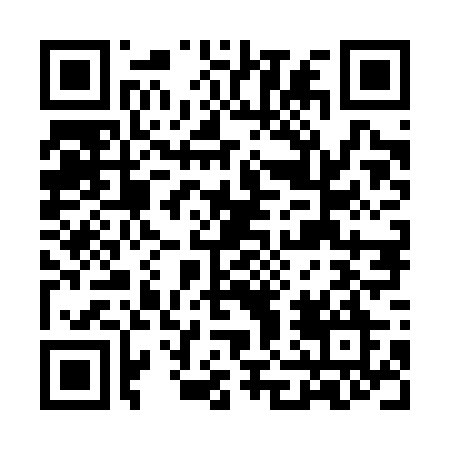 Ramadan times for Loqueffret, FranceMon 11 Mar 2024 - Wed 10 Apr 2024High Latitude Method: Angle Based RulePrayer Calculation Method: Islamic Organisations Union of FranceAsar Calculation Method: ShafiPrayer times provided by https://www.salahtimes.comDateDayFajrSuhurSunriseDhuhrAsrIftarMaghribIsha11Mon6:296:297:361:254:367:157:158:2312Tue6:276:277:341:254:377:177:178:2413Wed6:256:257:321:254:387:187:188:2614Thu6:236:237:301:244:387:207:208:2715Fri6:206:207:281:244:397:217:218:2916Sat6:186:187:261:244:407:237:238:3017Sun6:166:167:241:244:417:247:248:3218Mon6:146:147:221:234:427:267:268:3419Tue6:126:127:201:234:437:277:278:3520Wed6:106:107:181:234:447:297:298:3721Thu6:086:087:161:224:457:307:308:3822Fri6:056:057:131:224:467:327:328:4023Sat6:036:037:111:224:467:337:338:4124Sun6:016:017:091:224:477:357:358:4325Mon5:595:597:071:214:487:367:368:4526Tue5:575:577:051:214:497:387:388:4627Wed5:545:547:031:214:507:397:398:4828Thu5:525:527:011:204:507:417:418:5029Fri5:505:506:591:204:517:427:428:5130Sat5:485:486:571:204:527:447:448:5331Sun6:456:457:552:195:538:458:459:541Mon6:436:437:532:195:538:468:469:562Tue6:416:417:512:195:548:488:489:583Wed6:396:397:492:195:558:498:499:594Thu6:366:367:472:185:568:518:5110:015Fri6:346:347:452:185:568:528:5210:036Sat6:326:327:432:185:578:548:5410:057Sun6:306:307:412:175:588:558:5510:068Mon6:276:277:392:175:588:578:5710:089Tue6:256:257:372:175:598:588:5810:1010Wed6:236:237:352:176:009:009:0010:11